ＦＡＸでお申込みの方はこの用紙にご記入のうえ、そのまま送信してください。送信先ＦＡＸ番号 → （０８６８）３１－２５３４男女共同参画「さん・さん」セミナー(11/15開催）親のための『おとこの子とおんなの子のカラダ講座』参加申込書※ご注意　：　お申し込み後の参加決定などの通知はしません。　　　　　　　　　お申し込みが定員を超えた場合のみ、参加の可否について連絡いたします。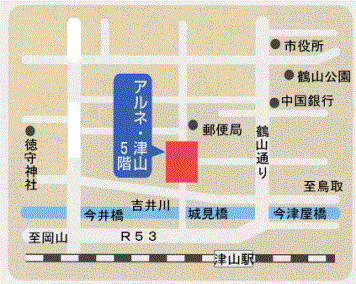 フリガナ受講者の氏名電話番号（　　　　　　　　　　　　　）　　　　　　　　　　　　　　－（　　　　　　　　　　　　　）　　　　　　　　　　　　　　－（　　　　　　　　　　　　　）　　　　　　　　　　　　　　－託児希望（こどもの名前・年齢）無・有（　　　　歳）（　　　　歳）セミナーのテーマに関して悩みごとや相談などがあれば、自由にご記入ください。セミナーのテーマに関して悩みごとや相談などがあれば、自由にご記入ください。セミナーのテーマに関して悩みごとや相談などがあれば、自由にご記入ください。セミナーのテーマに関して悩みごとや相談などがあれば、自由にご記入ください。